Российская ФедерацияНовгородская областьАДМИНИСТРАЦИЯ ВАЛДАЙСКОГО МУНИЦИПАЛЬНОГО РАЙОНАП О С Т А Н О В Л Е Н И Е05.05.2021 № 793ВалдайОб актуализации схемы теплоснабженияЕдровского сельского поселения на 2022 годВ соответствии с Федеральным законом от 6 октября 2003 года № 131-ФЗ «Об общих принципах организации местного самоуправления в Российской Федерации», Федеральным законом от 27 июля 2010 года № 190-ФЗ «О теплоснабжении», постановлением Правительства Российской Федерации от 22.02.2012 № 154 «О требованиях к схемам теплоснабжения, порядку их разработки и утверждения» Администрация Валдайского муниципального района ПОСТАНОВЛЯЕТ:1. Актуализировать схему теплоснабжения Едровского сельского поселения, утвержденную решением Совета депутатов Едровского сельского поселения от 23.11.2012 № 98 «Об утверждении схемы теплоснабжения Едровского сельского поселения», изложив ее в прилагаемой редакции.2. Опубликовать постановление в бюллетене «Валдайский Вестник» и разместить на официальном сайте Администрации Валдайского муниципального района в сети «Интернет».Глава муниципального района						Ю.В.СтадэПриложение к постановлению Администрациимуниципального районаот 05.05.2021 № 793Схема теплоснабжения Едровского сельского поселения на 2022 год1. Общие положенияСхема теплоснабжения поселения — документ, содержащий материалы по обоснованию эффективного и безопасного функционирования системы теплоснабжения, ее развития с учетом правового регулирования в области энергосбережения и повышения энергетической эффективности.Единая теплоснабжающая организация определяется схемой теплоснабжения. Мероприятия по развитию системы теплоснабжения, предусмотренные настоящей схемой, включаются в инвестиционную программу теплоснабжающей организации и, как следствие, могут быть включены в соответствующий тариф организации коммунального комплекса. Основные цели и задачи схемы теплоснабжения:обеспечение безопасности и надежности теплоснабжения потребителей в соответствии с требованиями технических регламентов;обеспечение энергетической эффективности теплоснабжения и потребления тепловой энергии с учетом требований, установленных действующими законами;обеспечение приоритетного использования комбинированной выработки тепловой и электрической энергии для организации теплоснабжения с учетом ее экономической обоснованности;соблюдение баланса экономических интересов теплоснабжающих организаций и потребителей;минимизации затрат на теплоснабжение в расчете на каждого потребителя в долгосрочной перспективе;минимизации вредного воздействия на окружающую среду;обеспечение не дискриминационных и стабильных условий осуществления предпринимательской деятельности в сфере теплоснабжения;согласованности схемы теплоснабжения с иными программами развития сетей инженерно-технического обеспечения, а также с программой газификации;обеспечение экономически обоснованной доходности текущей деятельности теплоснабжающих организаций и используемого при осуществлении регулируемых видов деятельности в сфере теплоснабжения инвестированного капитала.2. Общие сведения о поселенииЕдровское сельское поселение – муниципальное образование в Валдайском муниципальном районе Новгородской области. Площадь поселения – . Располагается к востоку от территории областного центра г. Великий Новгород.В состав Едровского сельского поселения входит 26 населенных пунктов. Административным центром поселения является с. Едрово. Численность населения Едровского сельского поселения на 01.04.2021 года – 1511 человек, что составляет 0,28 % от общей численности населения области и 6,7 % от общей численности населения Валдайского муниципального района.Территория приурочена к северо-западным острогам Валдайской возвышенности. С запада к ней примыкает восточная окраина Волхово-Ловатской низменности. Абсолютные отметки поверхности в пределах равнины колеблются от 70 до , рельеф плоский, слабо волнистый, с незначительными уклонами поверхности, иногда осложнен небольшими холмами и грядами с относительным превышением до 20-, долины рек здесь неглубокие и слабо дренирующие, с плохо выработанным профилем.Климат умеренно-континентальный, характеризуется избыточным увлажнением, нежарким летом и мягкой зимой. Средняя годовая температура составляет 3,7 °С. Самый теплый месяц июль имеет среднемесячную температуру +17,2 °С, а самый холодный январь – 8,9 °С. Абсолютный минимум температуры – -47 °С, максимум – +32 °С. Среднегодовое количество осадков колеблется от 650 до 700 и выше миллиметров. Максимум осадков приходится на июль и август месяцы (75-). Преобладают в течение года южные и юго-западные ветры. Годовая скорость ветра 3-4 м/сек.3. Характеристика процесса теплоснабженияСуществующая система теплоснабжения Едровского сельского поселения Валдайского муниципального района Новгородской области включает в себя: котельная №14 с. Едрово (карьер);тепловые сети от котельной №14 с. Едрово (карьер); котельная № 15 с. Едрово (школа);тепловые сети от котельной № 15 с. Едрово (школа);котельная №18 д. Зеленая Роща;6. Тепловые сети от котельной №18 д. Зеленая Роща. Во время эксплуатации тепловых сетей выполняются следующие мероприятия: поддерживается в исправном состоянии все оборудование, строительные и другие конструкции тепловых сетей, проводя своевременно их осмотр и ремонт; выявляется и восстанавливается разрушенная тепловая изоляция и антикоррозионное покрытие; своевременно удаляется воздух из теплопроводов через воздушники, не допускается присос воздуха в тепловые сети, поддерживая постоянно необходимое избыточное давление во всех точках сети и системах теплопотребления; принимаются меры к предупреждению, локализации и ликвидации аварий и инцидентов в работе тепловой сети. Основным потребителем тепловой энергии является население. Тарифы на тепловую энергию для организаций осуществляющих услуги теплоснабжения утверждаются на календарный год соответствующим приказом комитета по ценовой и тарифной политике Новгородской области. Основным показателем работы теплоснабжающих предприятий является бесперебойное и качественное обеспечение тепловой энергией потребителей, которое достигается за счет повышения надежности теплового хозяйства. Также показателями надежности являются показатель количества перебоев работы энергетического оборудования, данные о количестве аварий и инцидентов на сетях и производственном оборудовании. Оценку потребностей в замене сетей теплоснабжения определяет величина целевого показателя надёжности предоставления услуг.В соответствии со СНиП 41-02-2003 регулирование отпуска теплоты от источников тепловой энергии предусматривается качественное по нагрузке отопления или по совмещенной нагрузке отопления и горячего водоснабжения согласно графику изменения температуры воды, в зависимости от температуры наружного воздуха.Оптимальным температурным графиком отпуска тепловой энергии является температурный график теплоносителя 95/70 ºС (без изменений), параметры по давлению остаются неизменными.Изменение утвержденных температурных графиков отпуска тепловой энергии не предусматривается.4. Показатели существующего и перспективногоспроса на тепловую энергию (мощность) и теплоноситель в установленных границах территории поселения4.1. Данные базового уровня потребления тепла на цели теплоснабжения.Согласно Градостроительному кодексу, основным документом, определяющим территориальное развитие Едровского сельского поселения, является его генеральный план.Базовые тепловые нагрузки Едровского сельского поселения представлены в таблице 1.Таблица 1.Суммарная максимально часовая тепловая нагрузка потребителей, подключенных к системе теплоснабжения котельной на 01.01.2022, составляет 1,4 Гкал/ч.4.2. Объемы потребления тепловой энергии (мощности), теплоносителя и приросты потребления тепловой энергии (мощности), теплоносителя с разделением по видам теплопотребления в каждом расчетном элементе территориального деления на каждом этапе.Объемы полезного отпуска тепловой энергии (мощности) по каждой котельной за 2022 представлены в таблице 2.Таблица 2 Структура тепловой нагрузки потребителей по расчетным элементам территориального деления Едровского сельского поселения на перспективу приведена в таблице 3.Таблица 3. 4.3. Потребление тепловой энергии (мощности) и теплоносителя объектами, расположенными в производственных зонах, с учетом возможных изменений производственных зон и их перепрофилирования и приросты потребления тепловой энергии (мощности), теплоносителя производственными объектами с разделением по видам теплопотребления и по видам теплоносителя (горячая вода и пар) на каждом этапе.В соответствии с предоставленными исходными материалами прирост объемов потребления тепловой энергии не планируется объектами, расположенными в производственных зонах, а также перепрофилирование производственной зоны в жилую застройку.5. Существующие и перспективные балансы тепловой мощности источников тепловой энергии и тепловой нагрузки потребителей5.1. Радиус эффективного теплоснабжения.Среди основных мероприятий по энергосбережению в системах теплоснабжения можно выделить оптимизацию систем теплоснабжения с учетом эффективного радиуса теплоснабжения. Передача тепловой энергии на большие расстояния является экономически неэффективной.Радиус эффективного теплоснабжения позволяет определить условия, при которых подключение новых или увеличивающих тепловую нагрузку теплопотребляющих установок к системе теплоснабжения нецелесообразно вследствие увеличения совокупных расходов в указанной системе на единицу тепловой мощности, определяемой для зоны действия каждого источника тепловой энергии.Радиус эффективного теплоснабжения – максимальное расстояние от теплопотребляющей установки до ближайшего источника тепловой энергии в системе теплоснабжения, при превышении которого подключение теплопотребляющей установки к данной системе теплоснабжения нецелесообразно по причине увеличения совокупных расходов в системе теплоснабжения.В настоящее время, методика определения радиуса эффективного теплоснабжения не утверждена федеральными органами исполнительной власти в сфере теплоснабжения. Основными критериями оценки целесообразности подключения новых потребителей в зоне действия системы централизованного теплоснабжения являются: затраты на строительство новых участков тепловой сети и реконструкцию существующих; пропускная способность существующих магистральных тепловых сетей; затраты на перекачку теплоносителя в тепловых сетях; потери тепловой энергии в тепловых сетях при ее передаче; надежность системы теплоснабжения. В связи с отсутствием перспективной застройки, увеличение потребления тепловой энергии не планируется.Балансы установленной и располагаемой тепловой мощности котельных подлежат уточнению после проведения работ по вводу в эксплуатацию (выводу) оборудования на котельных (переводу на другой вид топлива или систему теплоснабжения).Балансы установленной и располагаемой тепловой мощности по состоянию представлены в таблице 4.Таблица 4.5.2. Описание существующих и перспективных зон действия систем теплоснабжения, источников тепловой энергии.Зона центрального теплоснабжения состоит из следующих источников теплоснабжения и тепловых сетей:котельная № 14, с. Едрово (карьер) и сети отопления;котельная № 15 с. Едрово (школа) и сети отопления; котельная № 18 д. Зеленая Роща и сети отопления.Единая тепловая сеть поселения отсутствует. Взаимная гидравлическая увязка действующих контуров котельных отсутствует.Существующая система теплоснабжения включает в себя: источники тепла, тепловые сети и системы теплопотребления.Схемы тепловых сетей источников тепловой энергии представлены на рисунках 1-3.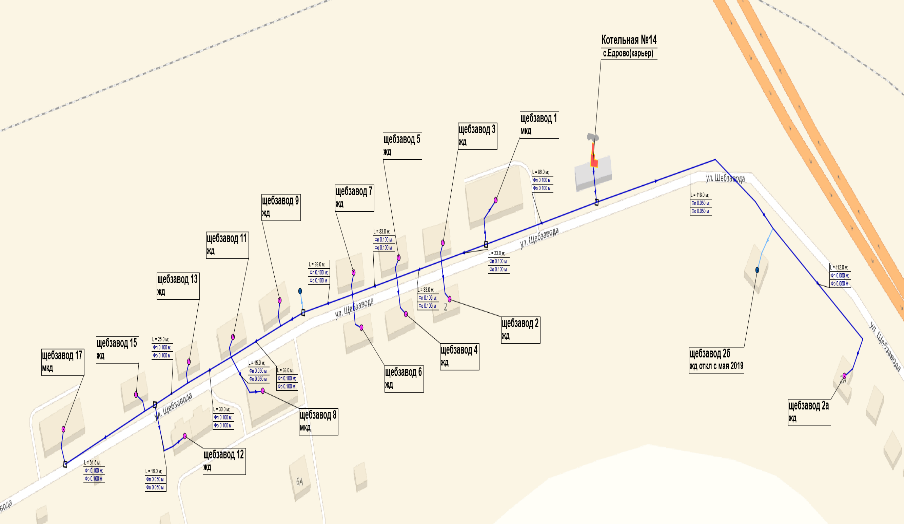 Рисунок 1. Схема тепловых сетей котельной №14, с. Едрово (карьер)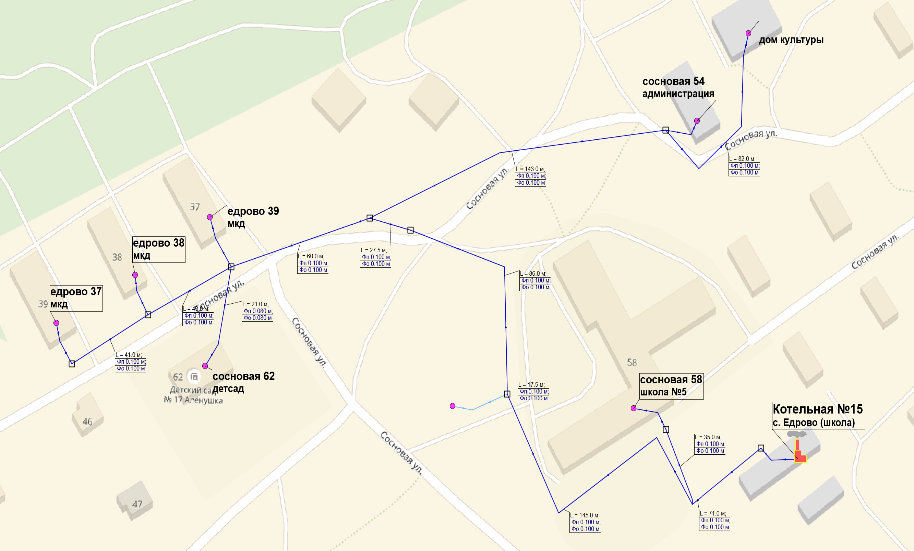 Рисунок 2. Схема тепловых сетей котельной №15 с. Едрово (школа)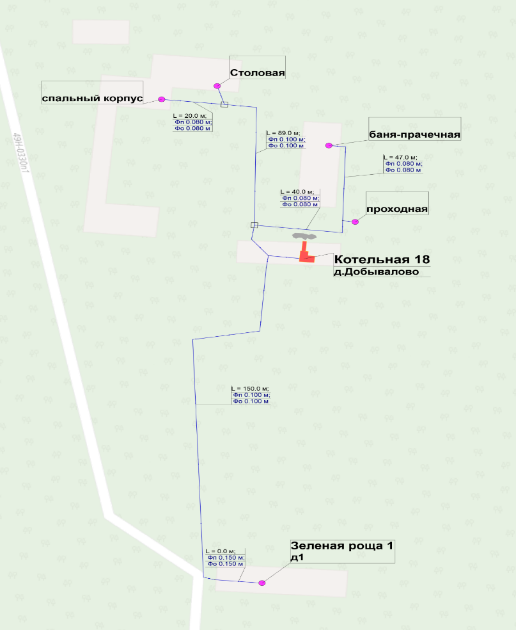 Рисунок 3. Схема тепловых сетей котельной №18 д. Зеленая Роща и сети отопления6. Существующие и перспективные балансы теплоносителей6.1. Перспективные балансы производительности водоподготовительных установок и максимального потребления теплоносителя теплопотребляющими установками потребителей.Перспективные объемы теплоносителя, необходимые для передачи теплоносителя от источника тепловой энергии до потребителя спрогнозированы с учетом увеличения расчетных расходов теплоносителя в тепловых сетях с темпом присоединения (подключения) суммарной тепловой нагрузки и с учетом реализации мероприятий по модернизации тепловых систем источников тепловой энергии.Перспективные объёмы теплоносителя, необходимые для передачи тепла от источников тепловой энергии системы теплоснабжения Едровского сельского поселения до потребителя в зоне действия каждого источника, прогнозировались исходя из следующих условий:система теплоснабжения Едровского сельского поселения закрытая: на источниках тепловой энергии применяется центральное качественное регулирование отпуска тепла по отопительной нагрузке в зависимости от температуры наружного воздуха;сверхнормативные потери теплоносителя при передаче тепловой энергии будут сокращаться вследствие работ по реконструкции участков тепловых сетей системы теплоснабжения;подключение потребителей в существующих ранее и вновь создаваемых зонах теплоснабжения будет осуществляться по зависимой схеме присоединения систем отопления.6.2. Балансы производительности водоподготовительных установок котельных и макси-мального потребления теплоносителя теплопотребляющими установками потребителей представлены в таблице 5.Таблица 5.7. Основные положения мастер-плана развития систем теплоснабжения поселенияДля обеспечения устойчивого теплоснабжения необходимо использовать существующую систему централизованного теплоснабжения, с поддержанием ее в рабочем состоянии по средством капитальных и текущих ремонтов.8. Предложения по строительству, реконструкции и техническому перевооружению источников тепловой энергииСтроительство и реконструкция тепловых сетей, обеспечивающих перераспределение тепловой нагрузки из зон с дефицитом располагаемой тепловой мощности источников тепловой энергии в зоны с резервом располагаемой тепловой мощности источников тепловой энергии, не предусматривается.9. Предложения по строительству источников тепловой энергии, обеспечивающих перспективную тепловую нагрузку на осваиваемых территориях поселения, для которых отсутствует возможность или целесообразность передачи тепловой энергии от существующих или реконструируемых источников тепловой энергииМероприятия по развитию централизованного теплоснабжения на территории Едровского сельского поселения на расчетный срок не предусматриваются.10. Предложения по реконструкции источников тепловой энергии, обеспечивающих перспективную тепловую нагрузку в существующих и расширяемых зонах действия источников тепловой энергии10.1. Мероприятия по развитию централизованного теплоснабжения на территории Едровского сельского поселения на расчетный срок не предусматривается.10.2. Предложения по техническому перевооружению источников тепловой энергии с целью повышения эффективности работы систем теплоснабжения на территории Едровского сельского поселения не планируется.10.3. Графики совместной работы источников тепловой энергии, функционирующих в режиме комбинированной выработки электрической и тепловой энергии и котельных, меры по выводу из эксплуатации, консервации и демонтажу избыточных источников тепловой энергии, а также источников тепловой энергии, выработавших нормативный срок службы, в случае, если продление срока службы технически невозможно или экономически нецелесообразно.На территории Едровского сельского поселения источники тепловой энергии, совместно работающие на единую тепловую сеть, отсутствуют.10.4. Меры по переоборудованию котельных в источники комбинированной выработки электрической и тепловой энергии.Переоборудование котельных на территории Едровского сельского поселения в источник комбинированной выработки электрической и тепловой энергии не предусматривается.10.5. Меры по переводу котельных, размещенных в существующих и расширяемых зонах действия источников комбинированной выработки тепловой и электрической энергии в «пиковый» режим.Меры по переводу котельных, размещенных в существующих и расширяемых зонах действия источников комбинированной выработки тепловой и электрической энергии, в пиковый режим работы для каждого этапа, в том числе график перевода отсутствуют в связи с незначительной нагрузкой потребителей.10.6. Решения о загрузке источников тепловой энергии, распределении (перераспределении) тепловой нагрузки потребителей тепловой энергии в каждой зоне действия системы теплоснабжения между источниками тепловой энергии, поставляющими тепловую энергию в данной системе теплоснабженияМеры по распределению (перераспределению) тепловой нагрузки потребителей тепловой энергии в каждой зоне действия систем теплоснабжения между источниками тепловой энергии, поставляющими тепловую энергию, не предусмотрены.10.7. Оптимальный температурный график отпуска тепловой энергии для каждого источника тепловой энергииВ соответствии со СНиП 41-02-2003 регулирование отпуска теплоты от источников тепловой энергии предусматривается качественное по нагрузке отопления или по совмещенной нагрузке отопления и горячего водоснабжения согласно графику изменения температуры воды, в зависимости от температуры наружного воздуха.Оптимальным температурным графиком отпуска тепловой энергии является температурный график теплоносителя 95/70 ºС (без изменений), параметры по давлению остаются неизменными.Изменение утвержденных температурных графиков отпуска тепловой энергии не предусматривается.10.8. Предложения по перспективной установленной тепловой мощности каждого источника тепловой энергии с учетом аварийного и перспективного резерва тепловой мощностиПредложения по перспективной установленной тепловой мощности каждого источника тепловой энергии отсутствуют.10.9. Анализ целесообразности ввода новых и реконструкции существующих источников тепловой энергииВвод новых и реконструкция старых существующих источников тепловой энергии не предусматривается.10.10. Вид топлива, потребляемый источником тепловой энергии, в том числе с использованием возобновляемых источников энергииХарактеристика топлива, используемого на источниках теплоснабжения, представлена в таблице 6.Таблица 6.11. Предложения по строительству, реконструкции и (или) модернизации тепловых сетейПредложения по реконструкции тепловых сетей для обеспечения нормативной надежности и безопасности теплоснабжения не предусмотрены.12. Предложения по переводу открытых систем теплоснабжения (горячего водоснабжения) в закрытые системы горячего водоснабженияВ Едровском сельском поселении открытых систем теплоснабжения (горячего водоснабжения) нет.13. Перспективные топливные балансыВ таблице 7 представлена сводная информация по существующему виду используемого, резервного и аварийного топлива, а также расход основного топлива на покрытие тепловой нагрузки на перспективу 2021-2033 гг.Норматив запасов топлива на котельных рассчитывается как запас основного и резервного видов топлива и определяется по сумме объемов неснижаемого нормативного запаса топлива (далее - ННЗТ) и нормативного эксплуатационного запаса топлива (далее - НЭЗТ).ННЗТ и НЭЗТ на отопительных котельных определяется в соответствии с «Порядком определения нормативов технологических потерь при передаче тепловой энергии, теплоносителя, нормативов удельного расхода топлива при производстве тепловой энергии, нормативов запасов топлива на источниках тепловой энергии (за исключением источников тепловой энергии, функционирующих в режиме комбинированной выработки электрической и тепловой энергии), в том числе в целях государственного регулирования цен (тарифов) в сфере теплоснабжения», утвержденным приказом Минэнерго России от 10.08.2012 № 377.Перспективное потребление топлива в условном и натуральном выражении в разрезе всех котельных Едровского сельское поселениеТаблица 7.14. Инвестиции в строительство, реконструкцию и техническое перевооружениеВ таблице 7 представлена сводная информация по существующему виду используемого, резервного и аварийного топлива, а также расход основного топлива на покрытие тепловой нагрузки на перспективу 2022-2033 годов.Норматив запасов топлива на котельных рассчитывается как запас основного и резервного видов топлива и определяется по сумме объемов неснижаемого нормативного запаса топлива (далее - ННЗТ) и нормативного эксплуатационного запаса топлива (далее - НЭЗТ).ННЗТ и НЭЗТ на отопительных котельных определяется в соответствии с «Порядком определения нормативов технологических потерь при передаче тепловой энергии, теплоносителя, нормативов удельного расхода топлива при производстве тепловой энергии, нормативов запасов топлива на источниках тепловой энергии (за исключением источников тепловой энергии, функционирующих в режиме комбинированной выработки электрической и тепловой энергии), в том числе в целях государственного регулирования цен (тарифов) в сфере теплоснабжения», утвержденным Приказом Минэнерго России от 10.08.2012 № 377.15. Решение о присвоении статуса единой теплоснабжающейорганизации (организациям)15.1. Решение по установлению единой теплоснабжающей организации осуществляется на основании критериев определения единой теплоснабжающей организации, установленных в правилах организации теплоснабжения, утверждаемых Правительством Российской Федерации.В соответствии с пунктом 28 статьи 2 Федерального закона 190-ФЗ «О тепло-снабжении»: «Единая теплоснабжающая организация в системе теплоснабжения (далее – единая теплоснабжающая организация) теплоснабжающая организация, которая определяется в схеме теплоснабжения федеральным органом исполнительной власти, уполномоченным Правительством Российской Федерации на реализацию государственной политики в сфере теплоснабжения (далее – федеральный орган исполнительной власти, уполномоченный на реализацию государственной политики в сфере теплоснабжения), или органом местного самоуправления на основании критериев и в порядке, которые установлены правилами организации теплоснабжения, утвержденными Правительством Российской Федерации».15.2. В соответствии с пунктом 6 статьи 6 Федерального закона 190-ФЗ «О тепло-снабжении»: «К полномочиям органов местного самоуправления поселений, городских округов по организации теплоснабжения на соответствующих территориях относится утверждение схем теплоснабжения поселений, городских округов с численностью населения менее пятисот тысяч человек, в том числе определение единой теплоснабжающей организации».Предложения по установлению единой теплоснабжающей организации осуществляются на основании критериев определения единой теплоснабжающей организации, установленных в правилах организации теплоснабжения, утверждаемых Правительством Российской Федерации. Предлагается использовать для этого нижеследующий раздел Постановления Правительства Российской Федерации «Об утверждении правил организации теплоснабжения», предложенный к утверждению Правительством Российской Федерации в соответствии с пунктом 1 статьи 4 Федерального закона 190-ФЗ «О теплоснабжении». 15.3. Критерии и порядок определения единой теплоснабжающей организации:15.3.1. Статус единой теплоснабжающей организации присваивается органом местного самоуправления или федеральным органом исполнительной власти (далее – уполномоченные органы) при утверждении схемы теплоснабжения поселения, городского округа, а в случае смены единой теплоснабжающей организации – при актуализации схемы теплоснабжения.15.3.2. В проекте схемы теплоснабжения должны быть определены границы зон деятельности единой теплоснабжающей организации (организаций). Границы зоны (зон) деятельности единой теплоснабжающей организации (организаций) определяются границами системы теплоснабжения, в отношении которой присваивается соответствующий статус.В случае если на территории поселения, городского округа существуют несколько систем теплоснабжения, уполномоченные органы вправе:определить единую теплоснабжающую организацию (организации) в каждой из систем теплоснабжения, расположенных в границах поселения, городского округа;определить на несколько систем теплоснабжения единую теплоснабжающую организацию, если такая организация владеет на праве собственности или ином законном основании источниками тепловой энергии и (или) тепловыми сетями в каждой из систем теплоснабжения, входящей в зону её деятельности.15.3.3. Для присвоения статуса единой теплоснабжающей организации впервые на территории поселения, городского округа, лица, владеющие на праве собственности или ином законном основании источниками тепловой энергии и (или) тепловыми сетями на территории поселения, городского округа вправе подать в течение одного месяца с даты размещения на сайте поселения, городского округа, города федерального значения проекта схемы [теплоснабжения в орган местного самоуправления заявки на присвоение статуса единой теплоснабжающей организации с указанием зоны деятельности, в которой указанные лица планируют исполнять функции единой теплоснабжающей организации. Орган местного самоуправления обязан разместить сведения о принятых заявках на сайте поселения, городского округа.15.3.4. В случае если в отношении одной зоны деятельности единой теплоснабжающей организации подана одна заявка от лица, владеющего на праве собственности или ином законном основании источниками тепловой энергии и (или) тепловыми сетями в соответствующей системе теплоснабжения, то статус единой теплоснабжающей организации присваивается указанному лицу. В случае, если в отношении одной зоны деятельности единой теплоснабжающей организации подано несколько заявок от лиц, владеющих на праве собственности или ином законном основании источниками тепловой энергии и (или) тепловыми сетями в соответствующей системе теплоснабжения, орган местного самоуправления присваивает статус единой теплоснабжающей организации в соответствии с критериями настоящих Правил.15.3.5. Критериями определения единой теплоснабжающей организации являются:владение на праве собственности или ином законном основании источниками тепловой энергии с наибольшей совокупной установленной тепловой мощностью в границах зоны деятельности единой теплоснабжающей организации или тепловыми сетями, к которым непосредственно подключены источники тепловой энергии с наибольшей совокупной установленной тепловой мощностью в границах зоны деятельности единой теплоснабжающей организации;размер уставного (складочного) капитала хозяйственного товарищества или общества, уставного фонда унитарного предприятия должен быть не менее остаточной балансовой стоимости источников тепловой энергии и тепловых сетей, которыми указанная организация владеет на праве собственности или ином законном основании в границах зоны деятельности единой теплоснабжающей организации. Размер уставного капитала и остаточная балансовая стоимость имущества определяются по данным бухгалтерской отчетности на последнюю отчетную дату перед подачей заявки на присвоение статуса единой теплоснабжающей организации.15.3.6. В случае если в отношении одной зоны деятельности единой теплоснабжающей организации подано более одной заявки на присвоение соответствующего статуса от лиц, соответствующих критериям, установленным настоящими Правилами, статус единой теплоснабжающей организации присваивается организации, способной в лучшей мере обеспечить надежность теплоснабжения в соответствующей системе теплоснабжения.Способность обеспечить надежность теплоснабжения определяется наличием у организации технических возможностей и квалифицированного персонала по наладке, мониторингу, диспетчеризации, переключениям и оперативному управлению гидравлическими режимами, и обосновывается в схеме теплоснабжения.15.3.7. В случае если в отношении зоны деятельности единой теплоснабжающей организации не подано ни одной заявки на присвоение соответствующего статуса, статус единой теплоснабжающей организации присваивается организации, владеющей в соответствующей зоне деятельности источниками тепловой энергии и (или) тепловыми сетями, и соответствующей критериям настоящих Правил.15.3.8. Обязанности ЕТО определены постановлением Правительства РФ от 08.08.2012 № 808 «Об организации теплоснабжения в Российской Федерации и о внесении изменений в некоторые законодательные акты Правительства Российской Федерации» (п. 12 Правил организации теплоснабжения в Российской Федерации, утвержденных указанным постановлением). В соответствии с приведенным документом ЕТО обязана:заключать и надлежаще исполнять договоры теплоснабжения со всеми обратившимися к ней потребителями тепловой энергии в своей зоне деятельности;осуществлять мониторинг реализации схемы теплоснабжения и подавать в орган, утвердивший схему теплоснабжения, отчеты о реализации, включая предложения по актуализации схемы теплоснабжения;надлежащим образом исполнять обязательства перед иными теплоснабжающими и теплосетевыми организациями в зоне своей деятельности;осуществлять контроль режимов потребления тепловой энергии в зоне своей деятельности.Таблица 8.16. Решения о распределении тепловой нагрузки междуисточниками тепловой энергииРаспределение тепловой нагрузки между источниками тепловой энергии на территории Едровского сельского поселения не планируется.17. Решение по бесхозяйным тепловым сетямВ соответствии с пунктом 6 статьи 15 Федерального закона от 27 июля 2010 года № 190-ФЗ года: «В случае выявления бесхозяйных тепловых сетей (тепловых сетей, не имеющих эксплуатирующей организации) орган местного  самоуправления поселения или городского округа до признания права собственности на указанные бесхозяйные тепловые сети в течение тридцати дней с даты их выявления обязан определить теплосетевую организацию, тепловые сети которой непосредственно соединены с указанными бесхозяйными тепловыми сетями, или единую теплоснабжающую организацию в системе теплоснабжения, в которую входят указанные бесхозяйные тепловые сети и которая осуществляет содержание и обслуживание указанных бесхозяйных тепловых сетей. Орган регулирования обязан включить затраты на содержание и обслуживание бесхозяйных тепловых сетей в тарифы соответствующей организации на следующий период регулирования». Принятие на учет бесхозяйных тепловых сетей (тепловых сетей, не имеющих эксплуатирующей организации) осуществляется на основании приказа Минэкономразвития России от 10.12.2015 № 931 «Об установлении Порядка принятия на учет бесхозяйных недвижимых вещей».На основании статьи 225 Гражданского кодекса Российской Федерации по истечении года со дня постановки бесхозяйной недвижимой вещи на учет орган, уполномоченный управлять муниципальным имуществом, может обратиться в суд с требованием о признании права муниципальной собственности на эту вещь. По состоянию на 01.01.2022 бесхозяйные тепловые сети на территории Едровского сельского поселения отсутствуют.При выявлении бесхозяйных тепловых сетей в качестве организации, уполномоченной на эксплуатацию бесхозяйных тепловых сетей, предлагается определить единую теплоснабжающую организацию (ЕТО), в границах утвержденной зоны деятельности, которой расположены вновь выявленные участки таких сетей.18. Синхронизация схемы теплоснабжения со схемой газоснабжения и газификации субъекта Российской Федерации и (или) поселения, схемой и программой развития электроэнергетики, а также со схемой водоснабжения и водоотведения поселения, городского округа, города федерального значения18.1. Описание решений программы газификации жилищно-коммунального хозяйства, промышленных и иных организаций о развитии соответствующей системы газоснабжения в части обеспечения топливом источников тепловой энергии.Решения о газоснабжении источников тепловой энергии Едровского сельского поселения в действующей программе газоснабжения отсутствуют. 18.2. Описание проблем организации газоснабжения источников тепловой энергии.18.3. Предложения по корректировке утвержденной (разработке) региональной (межрегиональной) программы газификации жилищно-коммунального хозяйства, промышленных и иных организаций для обеспечения согласованности такой программы с указанными в схеме теплоснабжения решениями о развитии источников тепловой энергии и систем теплоснабжения.Предложения отсутствуют.18.4. Описание решений (вырабатываемых с учетом положений утвержденной схемы и программы развития Единой энергетической системы России) о строительстве, реконструкции, техническом перевооружении и (или) модернизации, выводе из эксплуатации источников тепловой энергии и генерирующих объектов, включая входящее в их состав оборудование, функционирующих в режиме комбинированной выработки электрической и тепловой энергии, в части перспективных балансов тепловой мощности в схемах теплоснабжения.Предложения отсутствуют. 18.5. Предложения по строительству генерирующих объектов, функционирующих в режиме комбинированной выработки электрической и тепловой энергии, указанных в схеме теплоснабжения, для их учета при разработке схемы и программы перспективного развития электроэнергетики субъекта Российской Федерации, схемы и программы развития Единой энергетической системы России.Предложения отсутствуют. 18.6. Описание решений (вырабатываемых с учетом положений утвержденной схемы водоснабжения поселения) о развитии соответствующей системы водоснабжения в части, относящейся к системам теплоснабжения. Предложения отсутствуют. 18.7. Предложения по корректировке утвержденной (разработке) схемы водоснабжения поселения для обеспечения согласованности такой схемы и указанных в схеме теплоснабжения решений о развитии источников тепловой энергии и систем теплоснабжения.Предложения отсутствуют.19. Индикаторы развития систем теплоснабжения поселения20. Ценовые (тарифные) последствия Информация об утвержденных тарифах на услуги коммунального комплекса Новгородской области на 2021-2024 годыТаблица 10.Наименование источника теплоснабженияНагрузка на отопление, Гкал/чСредненедельная нагрузка ГВС, Гкал/чСуммарная нагрузка, Гкал/чКотельная № 14, с. Едрово (поселок)0,4400,44Котельная  № 15 с. Едрово (школа)0,5500,55Котельная  №18 д. Зеленая Роща0,4100,41ИТОГО1,401,4Наименование котельной микрорайона (поселка)Потребление тепловой энергии на отопление  и нагрев за 2022 год, ГкалПотребление ГВС за 2022 год, м3Котельная № 14, с.Едрово (поселок)629,28-Котельная  № 15 с.Едрово (школа)1001,69-Котельная  №18 д.Добывалово780,7-ИТОГО2411,67-Наименование показателя2020г2021г2022г2023г2024г2025-2033ггКотельная № 14, с. Едрово (поселок)Котельная № 14, с. Едрово (поселок)Котельная № 14, с. Едрово (поселок)Котельная № 14, с. Едрово (поселок)Котельная № 14, с. Едрово (поселок)Котельная № 14, с. Едрово (поселок)Котельная № 14, с. Едрово (поселок)Всего потребление тепловой энергии Гкал/ч, в том числе:0,440,440,440,440,440,44Потребление тепловой энергии на отопление и вентиляцию, Гкал/ч0,440,440,440,440,440,44Потребление тепловой энергии на ГВС, Гкал/ч------Котельная № 15 с. Едрово (школа) Котельная № 15 с. Едрово (школа) Котельная № 15 с. Едрово (школа) Котельная № 15 с. Едрово (школа) Котельная № 15 с. Едрово (школа) Котельная № 15 с. Едрово (школа) Котельная № 15 с. Едрово (школа) Всего потребление тепловой энергии Гкал/ч, в том числе:0,550,550,550,550,550,55Потребление тепловой энергии на отопление и вентиляцию, Гкал/ч0,550,550,550,550,550,55Потребление тепловой энергии на ГВС, Гкал/ч------Котельная №18 д. Зеленая Роща Котельная №18 д. Зеленая Роща Котельная №18 д. Зеленая Роща Котельная №18 д. Зеленая Роща Котельная №18 д. Зеленая Роща Котельная №18 д. Зеленая Роща Котельная №18 д. Зеленая Роща Всего потребление тепловой энергии Гкал/ч, в том числе:0,410,410,410,410,410,41Потребление тепловой энергии на отопление и вентиляцию, Гкал/ч0,410,410,410,410,410,41Потребление тепловой энергии на ГВС, Гкал/ч------№ п/пНаименование показателяРассматриваемый период, годРассматриваемый период, годРассматриваемый период, годРассматриваемый период, годРассматриваемый период, годРассматриваемый период, годРассматриваемый период, год№ п/пНаименование показателя2019г (факт)2020г2021г2022г2023г2024г2025-2033гг1.Котельная № 14, Валдайский район с. Едрово (карьер)Котельная № 14, Валдайский район с. Едрово (карьер)Котельная № 14, Валдайский район с. Едрово (карьер)Котельная № 14, Валдайский район с. Едрово (карьер)Котельная № 14, Валдайский район с. Едрово (карьер)Котельная № 14, Валдайский район с. Едрово (карьер)Котельная № 14, Валдайский район с. Едрово (карьер)Котельная № 14, Валдайский район с. Едрово (карьер)1.1.Балансы тепловой мощности источника тепловой энергииБалансы тепловой мощности источника тепловой энергииБалансы тепловой мощности источника тепловой энергииБалансы тепловой мощности источника тепловой энергииБалансы тепловой мощности источника тепловой энергииБалансы тепловой мощности источника тепловой энергииБалансы тепловой мощности источника тепловой энергииБалансы тепловой мощности источника тепловой энергии1.1.1.Установленная тепловая мощность основного оборудования источника тепловой энергии, Гкал/ч0,420,420,420,420,420,420,421.1.2.Технические ограничения на использование установленной тепловой мощности1.1.3.Располагаемая (фактическая), тепловая мощность, Гкал/ч0,420,420,420,420,420,420,421.1.4.Расход тепла на собственные нужды, %0,980,980,980,980,980,980,981.1.5.Располагаемая тепловая мощность источника нетто, Гкал/ч0,420,420,420,420,420,420,421.2.Подключенная тепловая нагрузка, в т.ч.:Подключенная тепловая нагрузка, в т.ч.:Подключенная тепловая нагрузка, в т.ч.:Подключенная тепловая нагрузка, в т.ч.:Подключенная тепловая нагрузка, в т.ч.:Подключенная тепловая нагрузка, в т.ч.:Подключенная тепловая нагрузка, в т.ч.:Подключенная тепловая нагрузка, в т.ч.:1.2.1.Расчетная тепловая нагрузка потребителей, Гкал/ч в том числе:0,440,440,440,440,440,440,44на отопление0,440,440,440,440,440,440,44на вентиляцию0000000на системы ГВС0000000пар на промышленные нужды 6-8 кгс/см2горячая вода на промышленные нужды (50о С)1.2.2.Потери тепловой энергии через теплоизоляционные конструкции наружных тепловых сетей и с нормативной утечкой, в т.ч.:0,150,150,150,150,150,150,15затраты теплоносителя на компенсацию потерь, м3/ч0,020,020,020,020,020,020,021.2.3.Суммарная подключенная тепловая нагрузка существующих потребителей (с учетом тепловых потерь)0,600,600,600,600,600,600,601.2.4.Резерв (+) / дефицит (-) тепловой мощности котельной (все котлы в исправном состоянии)00000002.Котельная № 15 Валдайский район с. Едрово (школа)Котельная № 15 Валдайский район с. Едрово (школа)Котельная № 15 Валдайский район с. Едрово (школа)Котельная № 15 Валдайский район с. Едрово (школа)Котельная № 15 Валдайский район с. Едрово (школа)Котельная № 15 Валдайский район с. Едрово (школа)Котельная № 15 Валдайский район с. Едрово (школа)Котельная № 15 Валдайский район с. Едрово (школа)2.1.Балансы тепловой мощности источника тепловой энергииБалансы тепловой мощности источника тепловой энергииБалансы тепловой мощности источника тепловой энергииБалансы тепловой мощности источника тепловой энергииБалансы тепловой мощности источника тепловой энергииБалансы тепловой мощности источника тепловой энергииБалансы тепловой мощности источника тепловой энергииБалансы тепловой мощности источника тепловой энергии2.1.1.Установленная тепловая мощность основного оборудования источника тепловой энергии, Гкал/ч0,620,620,620,620,620,620,622.1.2.Технические ограничения на использование установленной тепловой мощности2.1.3.Располагаемая (фактическая), тепловая мощность, Гкал/ч0,490,490,490,490,490,490,492.1.4.Расход тепла на собственные нужды, %0,980,980,980,980,980,980,982.1.5.Располагаемая тепловая мощность источника нетто, Гкал/ч0,490,490,490,490,490,490,492.2.Подключенная тепловая нагрузка, в т.ч.:Подключенная тепловая нагрузка, в т.ч.:Подключенная тепловая нагрузка, в т.ч.:Подключенная тепловая нагрузка, в т.ч.:Подключенная тепловая нагрузка, в т.ч.:Подключенная тепловая нагрузка, в т.ч.:Подключенная тепловая нагрузка, в т.ч.:Подключенная тепловая нагрузка, в т.ч.:2.2.1.Расчетная тепловая нагрузка потребителей, Гкал/ч в том числе:0,550,550,550,550,550,550,55на отопление0,550,550,550,550,550,550,55на вентиляцию0000000на системы ГВС0000000пар на промышленные нужды 10-16 кгс/см2горячая вода на промышленные нужды (50о С)2.2.2.Потери тепловой энергии через теплоизоляционные конструкции наружных тепловых сетей и с нормативной утечкой, в т.ч.:0,130,130,130,130,130,130,13затраты теплоносителя на компенсацию потерь, м3/ч0,030,030,030,030,030,030,032.2.3.Суммарная подключенная тепловая нагрузка существующих потребителей (с учетом тепловых потерь)0,680,680,680,680,680,680,682.2.4Резерв (+) / дефицит (-) тепловой мощности котельной (все котлы в исправном состоянии)00000003.Котельная №18 Валдайский район д. Зеленая РощаКотельная №18 Валдайский район д. Зеленая РощаКотельная №18 Валдайский район д. Зеленая РощаКотельная №18 Валдайский район д. Зеленая РощаКотельная №18 Валдайский район д. Зеленая РощаКотельная №18 Валдайский район д. Зеленая РощаКотельная №18 Валдайский район д. Зеленая РощаКотельная №18 Валдайский район д. Зеленая Роща3.1.Балансы тепловой мощности источника тепловой энергииБалансы тепловой мощности источника тепловой энергииБалансы тепловой мощности источника тепловой энергииБалансы тепловой мощности источника тепловой энергииБалансы тепловой мощности источника тепловой энергииБалансы тепловой мощности источника тепловой энергииБалансы тепловой мощности источника тепловой энергииБалансы тепловой мощности источника тепловой энергии3.1.1.Установленная тепловая мощность основного оборудования источника тепловой энергии, Гкал/ч1,350,420,420,420,420,420,423.1.2.Технические ограничения на использование установленной тепловой мощности3.1.3.Располагаемая (фактическая), тепловая мощность, Гкал/ч1,280,420,420,420,420,420,423.1.4.Расход тепла на собственные нужды, %0,980,980,980,980,980,980,983.1.5.Располагаемая тепловая мощность источника нетто, Гкал/ч0,420,420,420,420,420,420,423.2.Подключенная тепловая нагрузка, в т.ч.:Подключенная тепловая нагрузка, в т.ч.:Подключенная тепловая нагрузка, в т.ч.:Подключенная тепловая нагрузка, в т.ч.:Подключенная тепловая нагрузка, в т.ч.:Подключенная тепловая нагрузка, в т.ч.:Подключенная тепловая нагрузка, в т.ч.:Подключенная тепловая нагрузка, в т.ч.:3.2.1.Расчетная тепловая нагрузка потребителей, Гкал/ч в том числе:0,410,410,410,410,410,410,41на отопление0,410,410,410,410,410,410,41на вентиляцию0000000на системы ГВС0000000пар на промышленные нужды 6-8 кгс/см2горячая вода на промышленные нужды (50о С)3.2.2.Потери тепловой энергии через теплоизоляционные конструкции наружных тепловых сетей и с нормативной утечкой, в т.ч.:0,150,150,150,150,150,150,15затраты теплоносителя на компенсацию потерь, м3/ч0,020,020,020,020,020,020,023.2.3.Суммарная подключенная тепловая нагрузка существующих потребителей (с учетом тепловых потерь)0,600,600,600,600,600,600,603.2.4.Резерв (+) / дефицит (-) тепловой мощности котельной (все котлы в исправном состоянии)0000000№ п/пНаименование показателя, размерностьПериод, годПериод, годПериод, годПериод, годПериод, годПериод, год№ п/пНаименование показателя, размерность2019г.2020г.2021г.2022г.2023г.2024-2033г.г1.Котельная № 14, Валдайский район с. Едрово (карьер)Котельная № 14, Валдайский район с. Едрово (карьер)Котельная № 14, Валдайский район с. Едрово (карьер)Котельная № 14, Валдайский район с. Едрово (карьер)Котельная № 14, Валдайский район с. Едрово (карьер)Котельная № 14, Валдайский район с. Едрово (карьер)Котельная № 14, Валдайский район с. Едрово (карьер)1.1.Объем воды в системе теплоснабжения V, м321,5621,5621,5621,5621,5621,561.2.Установленная производительность водоподготовительной установки, м3/ч------1.3.Располагаемая производительность водоподготовительной установки, м3/ч------1.4.Потери располагаемой производительности, %------1.5.Собственные нужды водоподготовительной установки, м3/ч------1.6.Количество баков-аккумуляторов теплоносителя, шт.------1.7.Емкость баков аккумуляторов, тыс. м3------1.8.Требуемая расчетная производительность водоподготовительной установки (0,75% V), м3/ч0,1620,1620,1620,1620,1620,1621.9.Всего подпитка тепловой сети, м3/ч, в том числе:0,0540,0540,0540,0540,0540,0541.9.1.- нормативные утечки теплоносителя (0,25% V), м3/ч0,0540,0540,0540,0540,0540,0541.9.2.- сверхнормативные утечки теплоносителя, м3/ч0000001.9.3.- отпуск теплоносителя из тепловых сетей на цели горячего водоснабжения (для открытых систем теплоснабжения), т/ч0000001.10.Максимальная подпитка тепловой сети в период повреждения участка (2% V), м3/ч0,4310,4310,4310,4310,4310,4311.11.Резерв (+)/дефицит (-), ВПУ,м3/ч------2.Котельная № 15, Валдайский район с. Едрово (школа)Котельная № 15, Валдайский район с. Едрово (школа)Котельная № 15, Валдайский район с. Едрово (школа)Котельная № 15, Валдайский район с. Едрово (школа)Котельная № 15, Валдайский район с. Едрово (школа)Котельная № 15, Валдайский район с. Едрово (школа)Котельная № 15, Валдайский район с. Едрово (школа)2.1.Объем воды в системе теплоснабжения V, м328,5528,5528,5528,5528,5528,552.2.Установленная производительность водоподготовительной установки, м3/ч------2.3.Располагаемая производительность водоподготовительной установки, м3/ч------2.4.Потери располагаемой производительности, %------2.5.Собственные нужды водоподготовительной установки, м3/ч------2.6.Количество баков-аккумуляторов теплоносителя, шт.------2.7.Емкость баков аккумуляторов, тыс. м3------2.8.Требуемая расчетная производительность водоподготовительной установки (0,75% V), м3/ч0,2140,2140,2140,2140,2140,2142.9.Всего подпитка тепловой сети, м3/ч, в том числе:0,0710,0710,0710,0710,0710,0712.9.1.- нормативные утечки теплоносителя (0,25% V), м3/ч0,0710,0710,0710,0710,0710,0712.9.2.- сверхнормативные утечки теплоносителя, м3/ч0,0000,0000,0000,0000,0000,0002.9.3.- отпуск теплоносителя из тепловых сетей на цели горячего водоснабжения (для открытых систем теплоснабжения), т/ч0,0000,0000,0000,0000,0000,0002.10.Максимальная подпитка тепловой сети в период повреждения участка (2% V), м3/ч0,5710,5710,5710,5710,5710,5712.11.Резерв (+)/дефицит (-), ВПУ,м3/ч------3.Котельная  №18, Валдайский район д. Зеленая РощаКотельная  №18, Валдайский район д. Зеленая РощаКотельная  №18, Валдайский район д. Зеленая РощаКотельная  №18, Валдайский район д. Зеленая РощаКотельная  №18, Валдайский район д. Зеленая РощаКотельная  №18, Валдайский район д. Зеленая РощаКотельная  №18, Валдайский район д. Зеленая Роща3.1.Объем воды в системе теплоснабжения V, м314,6614,6614,6614,6614,6614,663.2.Установленная производительность водоподготовительной установки, м3/ч------3.3.Располагаемая производительность водоподготовительной установки, м3/ч------3.4.Потери располагаемой производительности, %------3.5.Собственные нужды водоподготовительной установки, м3/ч------3.6.Количество баков-аккумуляторов теплоносителя, шт.------3.7.Емкость баков аккумуляторов, тыс. м3------3.8.Требуемая расчетная производительность водоподготовительной установки (0,75% V), м3/ч0,1100,1100,1100,1100,1100,1103.9.Всего подпитка тепловой сети, м3/ч, в том числе:0,0370,0370,0370,0370,0370,0373.9.1.- нормативные утечки теплоносителя (0,25% V), м3/ч0,0370,0370,0370,0370,0370,0373.9.2.- сверхнормативные утечки теплоносителя, м3/ч0,0000,0000,0000,0000,0000,0003.9.3.- отпуск теплоносителя из тепловых сетей на цели горячего водоснабжения (для открытых систем теплоснабжения), т/ч0,0000,0000,0000,0000,0000,0003.10.Максимальная подпитка тепловой сети в период повреждения участка (2% V), м3/ч0,2930,2930,2930,2930,2930,2933.11.Резерв (+)/дефицит (-), ВПУ,м3/ч------* - значения показателей уточнять при разработке ПСД* - значения показателей уточнять при разработке ПСД* - значения показателей уточнять при разработке ПСД* - значения показателей уточнять при разработке ПСД* - значения показателей уточнять при разработке ПСД* - значения показателей уточнять при разработке ПСД* - значения показателей уточнять при разработке ПСД* - значения показателей уточнять при разработке ПСДПоказателиОсновное топливоОсновное топливоПоказателипроектноефактическоеКотельная №14 Валдайский район с. Едрово (карьер)Котельная №14 Валдайский район с. Едрово (карьер)Котельная №14 Валдайский район с. Едрово (карьер)Вид топливаприродный газприродный газМарка топлива--Калорийность топлива81208120Расход топлива нормативный / фактический131,08133,07Поставщик топливаООО «Газпром межрегионгаз Великий Новгород»ООО «Газпром межрегионгаз Великий Новгород»Способ доставки на котельнуюгазопроводгазопроводОткуда осуществляется поставка--Периодичность поставкинепрерывнонепрерывноКотельная №15 Валдайский район с. Едрово (школа)Котельная №15 Валдайский район с. Едрово (школа)Котельная №15 Валдайский район с. Едрово (школа)Вид топливаприродный газприродный газМарка топлива--Калорийность топлива81208120Расход топлива нормативный / фактический192,49185,66Поставщик топливаООО «Газпром межрегионгаз Великий Новгород»ООО «Газпром межрегионгаз Великий Новгород»Способ доставки на котельнуюгазопроводгазопроводОткуда осуществляется поставка--Периодичность поставкинепрерывнонепрерывноКотельная  №18 Валдайский район д.  Зеленая РощаКотельная  №18 Валдайский район д.  Зеленая РощаКотельная  №18 Валдайский район д.  Зеленая РощаВид топливаугольугольМарка топливаДР, ДПКДР, ДПККалорийность топлива53905509Расход топлива нормативный / фактический366,18357,09Поставщик топливаООО «ТК «СибирьЭнергоРесурс»ООО «ТК «СибирьЭнергоРесурс»Способ доставки на котельнуюж/д транспортж/д транспортОткуда осуществляется поставкаХакасияХакасияПериодичность поставкиВ течение отопит. периодаВ течение отопит. периодаНаименованиеЕдиница измерения2019 (факт)2020 (факт)2021202220232024-2033Котельная №14 Валдайский район с. ЕдровоКотельная №14 Валдайский район с. ЕдровоКотельная №14 Валдайский район с. ЕдровоКотельная №14 Валдайский район с. ЕдровоКотельная №14 Валдайский район с. ЕдровоКотельная №14 Валдайский район с. ЕдровоКотельная №14 Валдайский район с. ЕдровоКотельная №14 Валдайский район с. ЕдровоПлановое производство тепловой энергии (всего)Гкал941,42951,52984,75955,41955,41955,41КПД котельной при работе на основном виде топлива%83,4388,1189,7789,7789,7789,77Фактический удельный расход удельного топливакг.у.т./Гкал171,24162,14159,15159,15159,15159,15Вид основного топливагазгазгазгазгазгазВид резервного топлива------Вид аварийного топлива------Калорийный эквивалент основного топлива-1,1591,1601,1591,1601,1601,160Годовой расход условного топливат.у.т161,21154,28156,72152,05152,05152,05Годовой расход натурального топливатыс.м3139,08133,07135,22131,08131,08131,08Котельная №15 Валдайский район с. ЕдровоКотельная №15 Валдайский район с. ЕдровоКотельная №15 Валдайский район с. ЕдровоКотельная №15 Валдайский район с. ЕдровоКотельная №15 Валдайский район с. ЕдровоКотельная №15 Валдайский район с. ЕдровоКотельная №15 Валдайский район с. ЕдровоКотельная №15 Валдайский район с. ЕдровоПлановое производство тепловой энергии (всего)Гкал1418,231180,771269,461357,161357,161357,16КПД котельной при работе на%80,4178,3786,8386,8386,8386,83Фактический удельный расход удельного топливакг.у.т./Гкал177,66182,29164,53164,53164,53164,53Вид основного топливагазгазгазгазгазгазВид резервного топлива------Вид аварийного топлива------Калорийный эквивалент основного топлива-1,1591,1601,1591,1601,1601,160Годовой расход условного топливат.у.т251,96215,24208,86223,29223,29223,29Годовой расход натурального топливатыс.м3217,37185,66180,21192,49192,49192,49Котельная №18 Валдайский район д. ДобываловоКотельная №18 Валдайский район д. ДобываловоКотельная №18 Валдайский район д. ДобываловоКотельная №18 Валдайский район д. ДобываловоКотельная №18 Валдайский район д. ДобываловоКотельная №18 Валдайский район д. ДобываловоКотельная №18 Валдайский район д. ДобываловоКотельная №18 Валдайский район д. ДобываловоПлановое производство тепловой энергии (всего)Гкал935,53861,06846,28849,81849,81849,81КПД котельной при работе на основном виде топлива%47,1043,7743,0643,0643,0643,06Фактический удельный расход удельного топливакг.у.т./Гкал303,28326,37331,79331,79331,79331,79Вид основного топливаугольугольугольугольугольугольВид резервного топлива------Вид аварийного топлива------Калорийный эквивалент основного топлива-0,7840,7870,770,770,770,77Годовой расход условного топливат.у.т283,73281,03280,79281,96281,96281,96Годовой расход натурального топливатыс.м3361,90357,09364,66366,18366,18366,18Источники тепловой энергииИсточники тепловой энергииИсточники тепловой энергииТепловые сетиТепловые сетиУтвержден-ная единая теплоснаб-жающая организацияОснование для при-своения статуса ЕТО (№пункта ПП РФ от 08.08.2012г. №808)Энергоисточни-ки в зоне деятельностиНаименование организа-цииИнформа ция о присвое-нии статуса ЕТОНаименование органи- зацииИнформа ция о присвое-нии статуса ЕТОУтвержден-ная единая теплоснаб-жающая организацияОснование для при-своения статуса ЕТО (№пункта ПП РФ от 08.08.2012г. №808)Котельная №14 Валдайский район с. Едрово (карьер)н/дн/дООО «ТК Новгород ская»-Котельная №15 Валдайский район с. Едрово (школа)н/дн/дООО «ТК Новгород ская»-Котельная  №18 Валдайский район д. Зеленая Рощан/дн/дООО «ТК Новгород ская»-№ п/пИндикаторы развития системы теплоснабжения, ед. измеренияКотельная №14 Валдайский район с. ЕдровоКотельная №15 Валдайский район с. ЕдровоКотельная  №18 Валдайский район д. Добывалово123431.Количество прекращений подачи тепловой энергии, теплоносителя в результате технологических наруше-ний на тепловых сетях, ед.0,50,50,52.Количество прекращений подачи тепловой энергии, теплоносителя в результате технологических наруше-ний на источниках тепловой энергии, ед.0,50,50,53.Удельный расход условного топлива на единицу тепловой энергии, отпускаемой с коллекторов источни-ков тепловой энергии, кг.у.т./Гкал159,15164,53331,794.Отношение величины технологи-ческих потерь тепловой энергии, теплоносителя к материальной харак-теристике тепловой сети, Гкал/м22,382,142,135.Коэффициент использования уста-новленной тепловой мощности, ч/год10689,130,456.Удельная материальная характерис-тика тепловых сетей, приведенная к расчетной тепловой нагрузке, м.м./Гкал/ч304,29302,7279,027.Доля тепловой энергии, выработан-ной в комбинированном режиме, %---8.Удельный расход условного топлива на отпуск электрической энергии, кг.у.т./кВт---9.Коэффициент использования тепло-ты топлива, % (для ТЭЦ)---10.Доля отпуска тепловой энергии, осуществляемой потребителям по приборам учета, в общем объеме отпущенной тепловой энергии, %043,265,111.Средневзвешенный срок эксплуа-тации тепловых сетей, лет20202012.Отношение материальной характе-ристики тепловых сетей, реконстру-ированных за год, к общей матери-альной характеристике тепловых сетей, %н/дн/дн/д13.Отношение установленной тепловой мощности оборудования источников тепловой энергии, реконструирован-ного за год, к общей установленной тепловой мощности источников тепловой энергии, %н/дн/дн/д№п/пНаименование района/орга1изац0/ии/ЪЭХЖЗДЛОРПАВЫФЯ ЯмУ*+,У*+,У*+,У*+,Постановления комитета по тарифной политике Новгородской области2022 год2022 год2022 год2022 год2023 год2023 год2023 год2023 год2024 год2024 год2024 год2024 год№п/пНаименование района/орга1изац0/ии/ЪЭХЖЗДЛОРПАВЫФЯ ЯмТариф для потребителей, кроме населения, руб/Гкал,руб/м3, без НДСТариф для потребителей, кроме населения, руб/Гкал,руб/м3, без НДСТариф для населения, руб/Гкал ,руб/м3 с НДСТариф для населения, руб/Гкал ,руб/м3 с НДСПостановления комитета по тарифной политике Новгородской областиТариф для потребителей, кроме населения, руб/Гкал,руб/м3, без НДСТариф для потребителей, кроме населения, руб/Гкал,руб/м3, без НДСТариф для населения, руб/Гкал ,руб/м3 с НДСТариф для населения, руб/Гкал ,руб/м3 с НДСТариф для потребителей, кроме населения, руб/Гкал,руб/м3, без НДСТариф для потребителей, кроме населения, руб/Гкал,руб/м3, без НДСТариф для населения, руб/Гкал ,руб/м3 с НДСТариф для населения, руб/Гкал ,руб/м3 с НДСТариф для потребителей, кроме населения, руб/Гкал,руб/м3, без НДСТариф для потребителей, кроме населения, руб/Гкал,руб/м3, без НДСТариф для населения, руб/Гкал ,руб/м3 с НДСТариф для населения, руб/Гкал ,руб/м3 с НДС№п/пНаименование района/орга1изац0/ии/ЪЭХЖЗДЛОРПАВЫФЯ Ям01.01-30.0601.07-31.1201.01-30.0601.07-31.12Постановления комитета по тарифной политике Новгородской области01.01-30.0601.07-31.1201.01-30.0601.07-31.1201.01-30.0601.07-31.1201.01-30.0601.07-31.1201.01-30.0601.07-31.1201.01-30.0601.07-31.12123456789101113141516181920213Валдайский район3.1.ООО «Тепловая Компания Новгородская»тепловая энергия3376,403680,282611,102872,21от 18.12.2018 №65/12 3305,423407,812872,212791,893407,813528,62791,892903,56----ГВС259,46280,25186,96200,05от 18.12.2018 №65/13280,25280,63200,05202,22280,63291,86202,22210,3----3.2.ООО «Строительное управление 53»водоснабжение43,6645,0352,3954,49от 16.12.2020 №75/6------------водоотведение (полный цикл)74,6076,8472,4577,52от 16.12.2020 №75/6------------пропуск стоков50,5852,1037,4740,09от 16.12.2020 №75/6------------очистка24,0224,74--от 16.12.2020 №75/6------------3.3.ФГУ «Дом отдыха «Валдай»тепловая энергия1113,341171,491336,001405,79от 01.11.2018 №40/51156,041185,951387,251423,121185,951216,791423,151460,14----ГВС63,9667,7676,7581,31от 06.12.2018 №59/265,5767,2678,6880,7167,266980,7182,8----водоснабжение11,4412,5013,7315,00от 12.11.2018 №44/111,5811,8813,914,2611,8812,1814,2514,62----водоотведение28,8530,2123,1325,44от 12.11.2018 №44/129,2429,923,624,5429,930,5824,5425,52----3.4.ФГБУ ЦЖКУ МО РФводоснабжение22,4825,1426,9830,17от 23.10.2020 №49/2------------водоотведение6,827,758,189,30от 23.10.2020 №49/2------------тепловая энергия (д.Ижицы, д.Долгие Бороды)3031,253145,232167,602254,30от 10.12.2020 №72/5------------тепловая энергия             (д.Загорье)3031,253145,231738,551912,41от 10.12.2020 №72/5------------ГВС (д. Ижицы)192,84201,90157,45168,47от 10.12.2020 №72/6------------ГВС (д. Загорье)192,84201,90109,58117,25от 10.12.2020 №72/6------------3,5АО «Нордэнерго»тепловая энергия (котельная н.п. Валдай-5)3967,254063,54--от 29.09.2020 №41------------3.6.ООО «Экосервис»обращение с ТКО        2 зона324,86452,95324,86452,95от 07.12.2018 №60361,22385,07361,22385,07385,07396,8385,07396,8----